                                Kilkenny Chamber Business Awards Photo's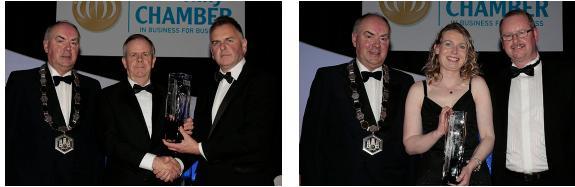                               Agri Business Award Winners                                Craft Business of the Year                                         Callan Bacon                                                Claire Molloy Ceramics
 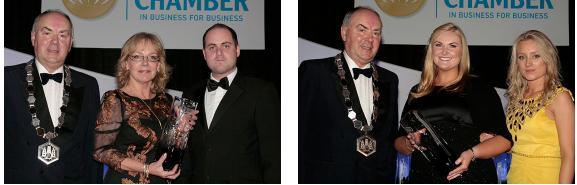                                  Culture & Heritage/Tourism                                 Customer Service Excellence                                               Kyteler's Inn                                                        Callan Dental  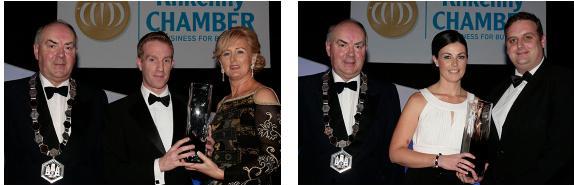                                          Emerging New Business                            Employee of the Year                                                                             Bluebird Care                    Geraldine Kelly Sheridan Insurance    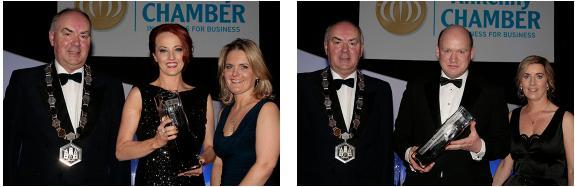                          Employer of the Year                                                                 Environmental Award                          Rustique Hair Salon                                                                   Keep Kilkenny Beautiful    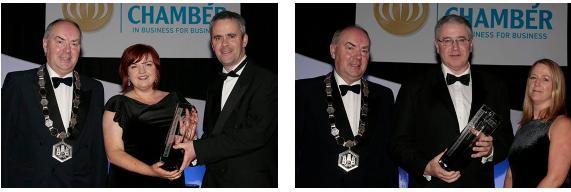                      Excellence In Communications                                           Excellence in Hospitality                              Midas PR                                                                                  Pembroke Hotel      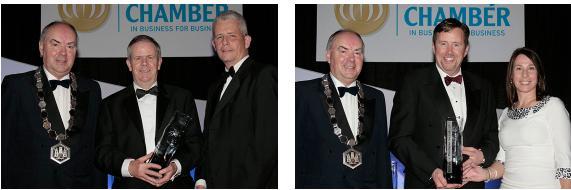                         Exporter Award                                                                         Family Business Award                         Callan Bacon                                                                              Sheridan Insurance    
                        Food and Drink Producer                                                       Innovation Award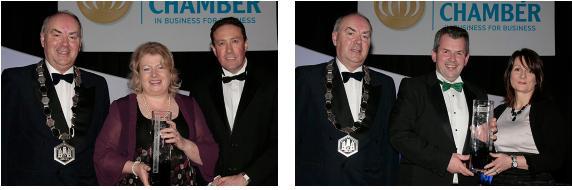                             Knockdrinna Cheese                                                               Sales Pulse   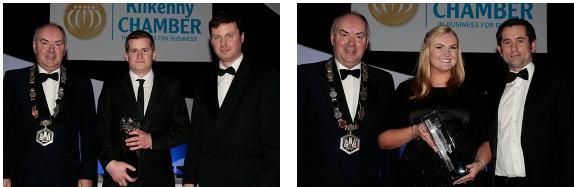                      Intern In Business Award                                                       Invest In Skills                       Michael Egan Rikon                                                               Callan Bacon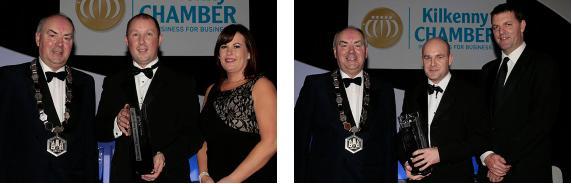                     Retailer of the Year                                                                 Service Provider       Caulfield's Super Valu Loughboy                                        Munster & Leinster Cleaning Services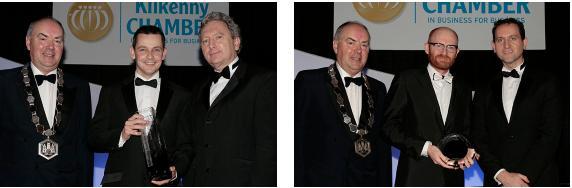                     Small Business Award                                                          International Award                     Brian Dunlop Architects                                                          Cartoon Saloon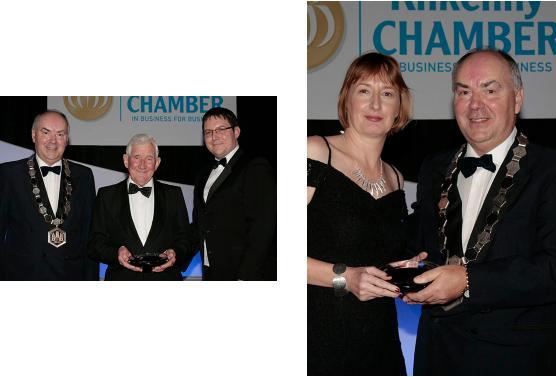                    Lifetime Achievement Award                                           President's Award                                                                       Billy Dalton                                                                      Margaret Ward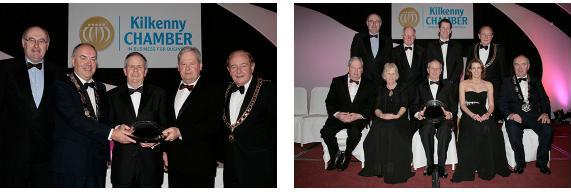                                                             Overall Business of the Year Callan Bacon